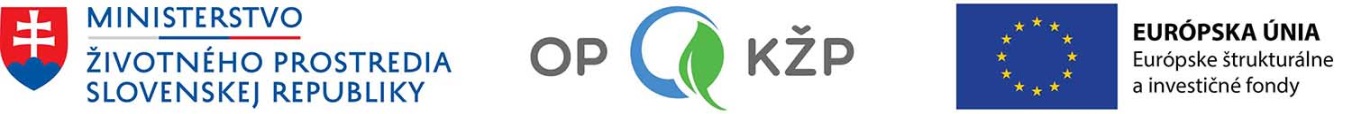 Ministerstvo životného prostredia Slovenskej republikyako riadiaci orgán pre Operačný program Kvalita Životného prostrediaVyhlasuje výzvu na výber odborných hodnotiteľov žiadostí o nenávratný finančný príspevok z Európskeho fondu regionálneho rozvojapre prioritnú os:Podpora riadenia rizík, riadenia mimoriadnych udalostí a odolnosti proti mimoriadnym udalostiam ovplyvneným zmenou klímypre investičnú prioritu:3.1 Podpora investícií na riešenie osobitných rizík, zabezpečiť predchádzanie vzniku katastrof a vyvíjanie systémov zvládnutia katastrof  pre špecifický cieľ:3.1.2 Zvýšenie účinnosti preventívnych a adaptačných opatrení na elimináciu environmentálnych rizík (okrem protipovodňových opatrení)Aktivita A: Podpora prevencie, prieskumu a sanácie havarijných zosuvov súvisiacich so zmenou klímyDátum: 25. 04. 2018Kritériá na výber odborných hodnotiteľov pre hodnotenie žiadostí o nenávratný finančný príspevok v programovom období 2014 - 2020bezúhonnosť,plná spôsobilosť na právne úkony,vysokoškolské vzdelanie min. II. stupňa, min. 5 ročná prax v oblasti prevencie, prieskumu a sanácie havarijných zosuvov súvisiacich so zmenou klímy (pre hodnotenie ŽoNFP s výškou nenávratného finančného príspevku do 5 miliónov EUR) alebomin. 10 ročná prax v oblasti prevencie, prieskumu a sanácie havarijných zosuvov súvisiacich so zmenou klímy (pre hodnotenie ŽoNFP s výškou nenávratného finančného príspevku nad 5 miliónov EUR),znalosti platných právnych predpisov SR a EÚ, koncepčných a strategických dokumentov najmä v oblasti prevencie a manažmentu zosuvných rizík,  skúsenosti s hodnotením projektov financovaných z fondov EÚ sú výhodou,schopnosti a osobnostné vlastnosti: vysoká miera objektivity, čestnosti, diskrétnosti, schopnosť pracovať pod časovým tlakom a dodržiavať stanovené termíny.poznámka:vzhľadom na možnosť zneužitia informácií uvedených v žiadosti o nenávratný finančný príspevok a jej prílohách, ako aj v záujme vylúčenia zaujatosti v priebehu hodnotenia žiadosti o nenávratný finančný príspevok, sú odborní hodnotitelia povinní pri podpise dohody o vykonaní práce podpísať aj Čestné vyhlásenie o nestrannosti, zachovaní dôvernosti informácií a vylúčení konfliktu záujmov,odborní hodnotitelia sú povinní pred začatím procesu odborného hodnotenia podpísať aj Čestné vyhlásenie o oboznámení sa s obsahom dokumentu Príručka pre hodnotiteľov žiadostí o nenávratný finančný príspevok Operačného programu Kvalita životného prostredia, s aktuálne platnou verziou Operačného programu Kvalita životného prostredia, metodickými dokumentmi Operačného programu Kvalita životného prostredia a dokumentmi zverejnenými v rámci príslušnej hodnotenej výzvy na predkladanie žiadostí o nenávratný finančný príspevok, potrebnými pre proces odborného hodnotenia, na základe ktorého je odborný hodnotiteľ schopný analyzovať projekt, t.j. je schopný posúdiť environmentálno-technickú stránku projektu, ako aj vyhodnotiť účelnosť, vecnú oprávnenosť, hospodárnosť a efektívnosť výdavkov projektu, ako aj finančnú udržateľnosť projektu a finančnú charakteristiku žiadateľa. Spôsob overenia náležitosti k výberu uchádzača na pozíciu odborného hodnotiteľa:Žiadosť o zaradenie do zoznamu odborných hodnotiteľov (Príloha č. 1 výzvy na výber odborných hodnotiteľov žiadostí o nenávratný finančný príspevok).Životopis preukazujúci vzdelanie, odborné skúsenosti (prax) – priložiť vyplnený formulár vo forme Europass (Príloha č. 2 výzvy na výber odborných hodnotiteľov žiadostí o nenávratný finančný príspevok), zároveň je v životopise potrebné uviesť v časti životopisu „Referencie“ získanú prax v oblasti súvisiacej s predmetom odborného hodnotenia spolu s uvedením počtu rokov, počas ktorých na danej pozícii pôsobil, pričom je potrebné uviesť oblasť praxe výberom z číselníka SK NACE. Súčasne uchádzač predloží referencie vydané osobou, ktorá potvrdí údaje o získaných referenciách.Vyhlásenie o spracovaní osobných údajov podľa § 47 zákona č. 292/2014 Z.z. o príspevku poskytovanom z európskych štrukturálnych a investičných fondov v znení neskorších predpisov v spojitosti so zákonom č. 122/2013 Z.z. o ochrane osobných údajov v znení neskorších predpisov (Príloha č. 3 výzvy na výber odborných hodnotiteľov žiadostí o nenávratný finančný príspevok).Kópia dokladu o ukončení vysokoškolského štúdia (napr. diplom).Výpis z registra trestov nie starší ako 3 mesiace ku dňu jeho predloženia.  Zamestnávateľom potvrdené referencie o praxi hodnotiteľa (potvrdzujúce minimálne zadefinovanú požadovanú prax v požadovanej oblasti), resp. doloženie odbornej spôsobilosti na inžinierskogeologický prieskum, hydrogeologický prieskum alebo geologický prieskum životného prostredia, v prípade štátnych zamestnancov postačuje doložiť opis činnosti štátnozamestnaneckého miesta, ak je z neho zrejmá uvedená činnosť.Čestné vyhlásenie (Príloha č. 4 výzvy na výber odborných hodnotiteľov žiadostí o nenávratný finančný príspevok), ktorým uchádzač preukazuje splnenie nasledovných kritérií a požiadaviek na výber odborných hodnotiteľov:plná spôsobilosť na právne úkony v plnom rozsahu;znalosť platných právnych predpisov SR a EÚ, koncepčných a strategických dokumentov najmä v oblasti životného prostredia v závislosti od špecifického cieľa,vysoká miera objektivity, čestnosti, diskrétnosti,schopnosť pracovať pod časovým tlakom a dodržiavať stanovené termíny. Súhlas so zverejnením informácií v zmysle § 48 a § 49 zákona o príspevku z EŠIF (Príloha č. 5 výzvy na výber odborných hodnotiteľov žiadostí o nenávratný finančný príspevok),Ďalšie prílohy podľa vlastného uváženia (kópie certifikátov, doklady preukazujúce skúsenosti s hodnotením projektov financovaných z fondov EÚ a pod. – dokumenty musia byť platné ku dňu ich predloženia) – predloženie predmetných dokumentov je odporúčané na podporu informácií predložených v životopise.Ďalšie informácie:Tí uchádzači, ktorí budú spĺňať zverejnené kritériá na základe zhodnotenia doručených náležitostí k výberu uchádzača na pozíciu odborného hodnotiteľa, budú následne zaradení do zoznamu odborných hodnotiteľov žiadostí o nenávratný finančný príspevok v rámci Operačného programu Kvalita životného prostredia.Celková suma za zhodnotenie jednej žiadosti o nenávratný finančný príspevok je 200,00 EUR. Príslušné náležitosti k výberu uchádzača na pozíciu odborného hodnotiteľa zašle uchádzač v termíne do 04. 05. 2018, v písomnej forme na adresu:Ministerstvo životného prostredia SRSekcia environmentálnych programov a projektovOdbor posudzovania projektovKarloveská 2, 841 04 BratislavaObálku je potrebné označiť nápisom „Odborný hodnotiteľ“.Pre posúdenie splnenia podmienky doručenia žiadosti o zaradenie uchádzača na pozíciu odborného hodnotiteľa v lehote na to určenej výzvou je rozhodujúci dátum odovzdania žiadosti na prepravu (dátum pečiatky pošty, príp. kuriérskej služby), resp. dátum osobného doručenia žiadosti v pracovné dni v čase od 8:30 – 12:00 a 12:30 – 15:00 na vyššie uvedenú adresu.Kontakt pre bližšie informácie k výzve: peter.venglar@enviro.gov.sk  